AJ 4.B úkoly na 4. týden 30. 3. – 3. 4.Milé děti,musím vás moc pochválit, jak pěkně pracujete a spolu s vašimi rodiči posíláte splněné úkoly. Už se mi po vás stýská, ale co naděláme, musíme vydržet. Na 4. týden jsem si pro vás připravila úkoly na opakování, které můžete napsat do sešitů AJ, na papír nebo do vytištěných pracovních listů. Opět prosím o zaslání na e-mail.Držím vám palce, aby se vám práce dařila a přeji pohodu a hlavně zdraví.Mějte se moc hezky a pomáhejte rodičům tak, jako oni pomáhají vám.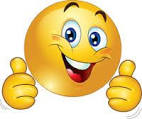 Zdraví vásBeata HanákováOpakování 4. – 7. lekcePřelož do češtiny:Co děláš? 				……………………………………………………………Já čtu knihu.				……………………………………………………………Ona plave v bazéně.		……………………………………………………………On pije vodu.				……………………………………………………………On se potápí v moři.		……………………………………………………………Ona běhá na pláži.			……………………………………………………………Je horko a slunečno.		……………………………………………………………Sněží a je větrno.			……………………………………………………………Dnes prší.				……………………………………………………………Dnes neprší.				……………………………………………………………Kino je naproti kavárny.		……………………………………………………………Hotel je vedle knihkupectví.	……………………………………………………………Kolik je hodin?			……………………………………………………………Je devět hodin.			……………………………………………………………Je půl dvanácté.			……………………………………………………………Napiš anglicky celou větou,            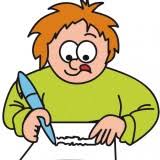 který den máte v rozvrhu angličtinu …………………………………………………………………………………………………………..který den máte v rozvrhu vlastivědu (History)…………………………………………………………………………………………………………..který den máte v rozvrhu hudební výchovu…………………………………………………………………………………………………………..který den máte v rozvrhu matematiku…………………………………………………………………………………………………………..který den máte v rozvrhu přírodovědu…………………………………………………………………………………………………………..*Vzor: On Friday we´ve got Art.Nezapomeň, že dny v týdnu a názvy předmětů se píší velkým písmenem!